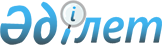 О внесении изменений в решение Сарысуского районного маслихата от 12 марта 2014 года № 26-10 "Об утверждении Правил оказания жилищной помощи малообеспеченным семьям (гражданам) по Сарысускому району"
					
			Утративший силу
			
			
		
					Решение Сарысуского районного маслихата Жамбылской области от 5 апреля 2017 года № 14-10. Зарегистрировано Департаментом юстиции Жамбылской области 13 апреля 2017 года № 3382. Утратило силу решением Сарысуского районного маслихата Жамбылской области от 6 апреля 2022 года № 20-3
      Сноска. Утратило силу решением Сарысуского районного маслихата Жамбылской области от 06.04.2022 № 20-3 (вводится в действие по истечении десяти календарных дней после первого официального опубликования).
      Примечание РЦПИ.
      В тексте документа сохранена пунктуация и орфография оригинала.
      В соответствии с пунктом 2 статьи 97 Закона Республики Казахстан от 16 апреля 1997 года "О жилищных отношениях" районный маслихат РЕШИЛ:
      1. Внести в решение Сарысуского районного маслихата от 12 марта 2014 года № 26-10 "Об утверждении Правил оказания жилищной помощи малообеспеченным семьям (гражданам) по Сарысускому району" (зарегистрировано в реестре государственной регистрации нормативных правовых актов за № 2155, опубликовано в районной газете "Сарысу" от 30 апреля 2014 года за № 45-46) следующие изменения:
      в Правилах оказания жилищной помощи малообеспеченным семьям (гражданам) по Сарысускому району утвержденных данным решением:
      пункте 4 и пункте 13:
      цифру "7" изменить цифрами "5";
      цифру "200" изменить цифрами "300".
      2. Контроль за исполнением настоящего решения возложить на постоянную комиссию по вопросам экономики, финансов, бюджета, агропромышленного комплекса, охраны окружающей среды и природопользования, развития местного самоуправления.
      3. Настоящее решение вступает в силу со дня государственной регистрации в органах юстиции и вводится в действие по истечении десяти календарных дней после первого официального опубликования.
					© 2012. РГП на ПХВ «Институт законодательства и правовой информации Республики Казахстан» Министерства юстиции Республики Казахстан
				
      Председатель сессии

Секретарь районного

      районного маслихата

маслихата

      Г. Несипбай

С. Бегеев
